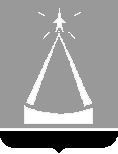 ГЛАВА ГОРОДА ЛЫТКАРИНОМОСКОВСКОЙ ОБЛАСТИПОСТАНОВЛЕНИЕ 13.08.2014 № 656-пОб утверждении Административного регламента предоставления муниципальной услуги по выдаче архивных справок, архивных выписок, архивных копий и информационных писем по вопросам, затрагивающим права и законные интересы заявителя В соответствии с Федерального закона от 27.07.2010 № 210-ФЗ «Об       организации предоставления государственных и муниципальных услуг», Федерального закона от 06.10.2003 № 131-ФЗ «Об общих принципах органи- зации местного самоуправления в Российской Федерации», постановлением Главы города Лыткарино от 07.12.2010 № 489-п «О порядке разработки и утверждения административных регламентов предоставления муниципальных услуг в г. Лыткарино»,  с учетом Рекомендуемого перечня муниципальных услуг, предоставляемых органами местного самоуправления муниципальных образований Московской области, а также услуг, оказываемых муниципальными учреждениями и другими организациями, предоставление которых организуется по принципу «одного окна», в том числе на базе многофункциональных центров предоставления государственных и муниципальных услуг, утвержденного постановлением Правительства Московской области от 27.09.2013 № 777/72, в целях унификации предоставления муниципальных услуг по принципу одного окна на базе многофункционального центра и в электронном виде на территории г. Лыткарино, постановляю:          1. Утвердить Административный регламент предоставления муниципальной услуги по выдаче архивных справок, архивных выписок, архивных копий и информационных писем по вопросам, затрагивающим права и законные интересы заявителя (прилагается).2. Признать утратившими силу:2.1. Постановление Главы города Лыткарино от 28.06.2013 № 475-п     «Об утверждении Административного регламента предоставления муниципальной услуги «Исполнение запросов граждан и организаций по документам фондов архивного отдела Администрации города Лыткарино»; 2.2. Постановление Главы города Лыткарино от 26.12.2013 № 1064-п     «О внесении изменений в Административный регламент предоставления муниципальной услуги «Исполнение запросов граждан и организаций по документам фондов архивного отдела Администрации города Лыткарино»; 2.3. Постановление Главы города Лыткарино от 29.12.2011 № 849-п     «Об утверждении Административного регламента предоставления муниципальной услуги «Выдача архивных справок, архивных выписок и архивных копий, подтверждающих право на владение землей»;2.4. Постановление Главы города Лыткарино от 28.06.2013 № 477-п     «О внесении изменений и дополнений в Административный регламент предоставления муниципальной услуги «Выдача архивных справок, архивных выписок и архивных копий, подтверждающих право на владение землей»;2.5. Постановление Главы города Лыткарино от 26.12.2013 № 1065-п     «О внесении изменений в Административный регламент предоставления муниципальной услуги «Выдача архивных справок, архивных выписок и архивных копий, подтверждающих право на владение землей».3. Опубликовать настоящее постановление в газете «Лыткаринские вести» и разместить на официальном сайте города Лыткарино Московской области в сети Интернет.4. Контроль за исполнением настоящего постановления возложить на заместителя Главы Администрации города – управляющего делами Администрации г. Лыткарино С. В. Дьячкова.И.о. Главы города Лыткарино                                                         В. В. ЛуценкоУтвержденпостановлением и.о. Главыгорода Лыткарино от  13.08.2014г.  № 656-пАДМИНИСТРАТИВНЫЙ РЕГЛАМЕНТпредоставления муниципальной услуги по выдаче архивных справок, архивных выписок, архивных копий и информационных писем по вопросам, затрагивающим права и законные интересы заявителяI. Общие положения1. Административный регламент предоставления муниципальной услуги по выдаче архивных справок, архивных выписок, архивных копий информационных писем по вопросам, затрагивающим права и законные интересы заявителя  (далее - административный регламент) устанавливает стандарт предоставления муниципальной услуги по выдаче архивных справок, архивных  выписок, архивных копий и информационных писем по вопросам, затрагивающим права и законные интересы заявителя (далее – муниципальная услуга), состав, последовательность и сроки выполнения административных процедур (действий) по предоставлению муниципальной услуги, требования к порядку их выполнения, формы контроля за исполнением административного регламента, досудебный (внесудебный) порядок обжалования решений и действий (бездействия) Администрации города Лыткарино, должностных лиц Администрации города Лыткарино, либо муниципальных служащих.2. Административный регламент разработан в целях повышения качества и доступности предоставления муниципальной услуги при осуществлении полномочий Администрации города Лыткарино.Лица, имеющие право на получение муниципальной услуги 3. Получателями муниципальной услуги являются  физические и юридические лица (далее - заявитель).           При обращении за получением муниципальной услуги от имени заявителей, взаимодействие с Администрацией города Лыткарино, архивным отделом Администрации города Лыткарино (далее – Отдел), муниципальным бюджетным учреждением «Многофункциональный центр предоставления     государственных и муниципальных услуг Лыткарино» (далее – многофункциональный центр) вправе осуществлять их уполномоченные представители.Требования к порядку информирования о порядке предоставления муниципальной услуги4. Информирование граждан о порядке предоставления муниципальной услуги осуществляется муниципальными служащими Отдела и сотрудниками многофункционального центра.      5. Основными требованиями к информированию граждан о порядке предоставления муниципальной услуги являются достоверность предоставляемой информации, четкость изложения информации, полнота информирования.Информация о порядке предоставления муниципальной услуги содержит следующие сведения:1) наименование и почтовые адреса Администрации города Лыткарино, Отдела и многофункционального центра;2) справочные номера телефонов Администрации города Лыткарино, Отдела и многофункционального центра;3) адрес официального сайта Администрации города Лыткарино и многофункционального центра в информационно-телекоммуникационной сети «Интернет» (далее – сеть Интернет);4) график работы Администрации города Лыткарино, Отдела и многофункционального центра;5) требования к письменному запросу заявителей о предоставлении информации о порядке предоставления муниципальной услуги;6) перечень документов, необходимых для получения муниципальной услуги;7) выдержки из правовых актов, содержащих нормы, регулирующие деятельность по предоставлению муниципальной услуги;8) текст административного регламента с приложениями;9) краткое описание порядка предоставления муниципальной услуги;10) образцы оформления документов, необходимых для получения муниципальной услуги, и требования к ним;11) перечень типовых, наиболее актуальных вопросов граждан, относящихся к компетенции Администрации города Лыткарино, Отдела и многофункционального центра и ответы на них.7. Информация о порядке предоставления муниципальной услуги размещается на информационных стендах в помещениях Отдела и многофункционального центра, предназначенных для приема заявителей, на официальном сайте Администрации города Лыткарино и официальном сайте многофункционального центра в сети Интернет, в федеральной государственной информационной системе «Единый портал государственных и муниципальных услуг (функций)» (далее – Единый портал государственных и муниципальных услуг), в государственной информационной системе Московской области «Портал государственных и муниципальных услуг (функций) Московской области» (далее – Портал государственных и муниципальных услуг Московской области), а также предоставляется по телефону и электронной почте по обращению Заявителя.8. Справочная информация о месте нахождения Администрации города Лыткарино, Отдела, ответственного за предоставление муниципальной услуги многофункционального центра города Лыткарино, органов и организаций, участвующих в предоставлении муниципальной услуги, их почтовые адреса, официальные сайты в сети Интернет, информация о графиках работы, телефонных номерах и адресах электронной почты представлена в Приложении 1 к административному регламенту.9. При общении с гражданами муниципальные служащие Администрации города Лыткарино, Отдела и сотрудники многофункционального центра города Лыткарино обязаны корректно и внимательно относиться к гражданам, не унижая их чести и достоинства. Информирование о порядке предоставления муниципальной услуги необходимо осуществлять с использованием официально-делового стиля речи.II. Стандарт предоставления муниципальной услугиНаименование муниципальной услуги10. Муниципальная услуга по выдаче архивных справок, архивных  выписок, архивных копий и информационных писем по вопросам, затрагивающим права и законные интересы заявителя.Наименование органа, предоставляющего муниципальную услугуПредоставление муниципальной услуги осуществляется Администрацией  города Лыткарино и обеспечивается Отделом.   Администрация города Лыткарино организует предоставление муниципальной услуги по принципу «одного окна», в том числе на базе многофункционального центра.В предоставлении муниципальной услуги участвуют:Федеральная служба государственной регистрации, кадастра и картографии Российской Федерации.Администрация города Лыткарино, Отдел и многофункциональный центр, на базе которого организовано предоставление муниципальной услуги, не вправе требовать от заявителя осуществления действий, в том числе согласований, необходимых для получения муниципальной услуги и связанных с обращением в иные государственные органы (органы местного самоуправления) и организации, за исключением получения услуг, включенных в перечень услуг, которые являются необходимыми и обязательными для предоставления муниципальных услуг, утвержденный решением Совета депутатов города Лыткарино № 243/27 от 17.05.2012г.Результат предоставления муниципальной услугиРезультатами предоставления муниципальной услуги являются:архивная справка - документ, составленный на бланке Администрации города Лыткарино, имеющий юридическую силу и содержащий документную информацию о предмете запроса с указанием архивных шифров и номеров листов единиц хранения тех архивных документов, на основании которых она составлена;архивная выписка - документ, составленный на бланке Администрации города Лыткарино, дословно воспроизводящий часть текста архивного документа, относящийся к определенному факту, событию, лицу, с указанием архивного шифра и номеров листов единицы хранения;архивная копия - дословно воспроизводящая текст архивного документа копия с указанием архивного шифра и номеров листов единицы хранения, разновидностью архивной копии может являться заверенная в установленном порядке ксерокопия архивного документа;информационное письмо - письмо, составленное на бланке Администрации города Лыткарино по запросу пользователя, содержащее информацию о хранящихся в архиве архивных документах по определенной проблеме, теме;отказ в предоставлении муниципальной услуги, оформленный на бумажном носителе или в электронной форме в соответствии с требованиями действующего законодательства.Срок регистрации запроса заявителяЗапрос заявителя о предоставлении муниципальной услуги регистрируется в Администрации города Лыткарино в срок не позднее 1 рабочего дня, следующего за днем поступления в Администрацию города Лыткарино.Регистрация запроса заявителя о предоставлении муниципальной услуги, переданного на бумажном носителе из многофункционального центра в Администрацию города Лыткарино, осуществляется в срок не позднее 1 рабочего дня, следующего за днем поступления в Администрацию города Лыткарино.Регистрация запроса заявителя о предоставлении муниципальной услуги, направленного в форме электронного документа посредством Единого портала государственных и муниципальных услуг, Портала государственных и муниципальных услуг Московской области, осуществляется в срок не позднее 1 рабочего дня, следующего за днем поступления в Отдел.Срок предоставления муниципальной услугиСрок предоставления муниципальной услуги не превышает 30 календарных дней с даты регистрации запроса заявителя о предоставлении муниципальной услуги в Администрацию города Лыткарино.Тематические запросы государственных органов, органов местного самоуправления или судебных органов, связанные с исполнением ими своих функций, Администрация города Лыткарино, Отдел, многофункциональный центр,  рассматривает в первоочередном порядке или в согласованные с ними сроки.Срок предоставления муниципальной услуги, запрос на получение которой передан заявителем через многофункциональный центр, исчисляется со дня регистрации запроса на получение муниципальной услуги в Администрации города Лыткарино.Срок предоставления муниципальной услуги исчисляется без учета сроков передачи запроса о предоставлении муниципальной услуги и документов из многофункционального центра в Администрацию города Лыткарино, передачи результата предоставления муниципальной услуги из Администрации города Лыткарино в многофункциональный центр, срока выдачи результата заявителю.Сроки передачи запроса о предоставлении муниципальной услуги и прилагаемых документов из многофункционального центра в Администрацию города Лыткарино, а также передачи результата муниципальной услуги из Администрации города Лыткарино в многофункциональный центр устанавливаются соглашением о взаимодействии между Администрацией города Лыткарино и многофункциональным центром.Выдача (направление) результата предоставления муниципальной услуги осуществляется в срок, не превышающий 3рабочих дней.Правовые основания предоставления муниципальной услугиПредоставление муниципальной услуги осуществляется в соответствии с:Федеральный закон от 27 июля 2010 года № 210-ФЗ «Об организации предоставления государственных и муниципальных услуг» (Собрание законодательства РФ, 2 августа 2010 года, № 31, ст. 4179);Федеральный закон от 6 октября 2003 года № 131-ФЗ «Об общих принципах организации местного самоуправления в Российской Федерации» (Собрание законодательства РФ, 6 октября 2003 года, № 40, ст. 3822);Федеральный закон от 2 мая 2006 года № 59-ФЗ «О порядке рассмотрения обращений граждан Российской Федерации»  (Собрание законодательства РФ", 08 мая 2006 года, № 19, ст. 2060);Федеральный закон от 27 июля 2006 года № 149-ФЗ «Об информации, информационных технологиях и о защите информации» (Собрание законодательства РФ, 31 июля 2006 года, № 31 (1 ч.), ст. 3448);Федеральный закон от 22 октября 2004 года № 125-ФЗ «Об архивном деле в Российской Федерации» ("Собрание законодательства РФ", 25.10.2004, N 43, ст. 4169);Федеральный закон от 27 июля 2006 года № 152-ФЗ «О персональных данных» ("Собрание законодательства РФ", 31.07.2006, N 31 (1 ч.), ст. 3451);Федеральный закон от 21 июля 1997 года № 122-ФЗ «О государственной регистрации прав на недвижимое имущество и сделок с ним» ("Собрание законодательства РФ", 28.07.1997, N 30, ст. 3594);Закон Московской области от 05 октября 2006 года № 164/2006-ОЗ «О рассмотрении обращений граждан» ("Ежедневные Новости. Подмосковье", N 189, 11.10.2006);Закон Московской области от 25 мая 2007 года № 65/2007-ОЗ «Об архивном деле в Московской области» ("Ежедневные Новости. Подмосковье", N 97, 02.06.2007);Правила организации хранения, комплектования, учета и использования документов Архивного фонда Российской Федерации и других архивных документов в государственных и муниципальных архивах, музеях и библиотеках, организациях Российской академии наук, утвержденные приказом Министерства культуры и массовых коммуникаций Российской Федерации от 18 января 2007 года № 19 ("Бюллетень нормативных актов федеральных органов исполнительной власти", № 20, 14.05.2007).Исчерпывающий перечень документов, необходимых, в соответствии с нормативными правовыми актами Российской Федерации, нормативными правовыми актами Московской области и муниципальными правовыми актами, для предоставления муниципальной услуги, услуг, необходимых и обязательных для ее предоставления, способы их получения заявителями, в том числе в электронной форме, и порядок их предоставления При обращении за получением муниципальной услуги заявитель представляет:для предоставления информации в отношении недвижимого имущества:заявление (образец представлен в Приложении 3);документ, удостоверяющий личность (паспорт или иной документ, удостоверяющий личность);справка от нотариуса об открытии наследства (при вступлении в наследство);нотариально заверенная доверенность на право представлять интересы заявителя (при обращении от доверенного лица);для предоставления информации социального характера, в том числе о стаже или о размере заработной платы:заявление (образец представлен в Приложении 3);документ, удостоверяющий личность (паспорт или иной документ, удостоверяющий личность);копия трудовой книжки (при наличии);доверенность на право представлять интересы заявителя (при обращении от доверенного лица);В бумажном виде форма заявления может быть получена заявителем непосредственно в Отделе и многофункциональном центре.Форма заявления доступна для копирования и заполнения в электронном виде на Едином портале государственных и муниципальных услуг и Портале государственных и муниципальных услуг Московской области, на официальном сайте Администрации города Лыткарино в сети Интернет www.lytkarino.com, а также по обращению заявителя может быть выслана на адрес его электронной почты.Исчерпывающий перечень документов, необходимых в соответствии с нормативными правовыми актами для предоставления муниципальной услуги, которые находятся в распоряжении государственных органов, органов местного самоуправления и иных органов и подведомственных им организациях, участвующих в предоставлении муниципальных услуг, и которые заявитель вправе представить по собственной инициативе, а также способы их получения заявителями, в том числе в электронной форме, порядок их представленияДокументы, необходимых в соответствии с нормативными правовыми актами для предоставления муниципальной услуги, которые находятся в распоряжении государственных органов, органов местного самоуправления и иных органов и подведомственных им организациях, участвующих в предоставлении муниципальных услуг, и которые заявитель вправе представить по собственной инициативе: выписка из ЕГРП о правах на недвижимое имущество (в случае запроса заявителем архивных сведений по объектам недвижимости).Администрация города Лыткарино, Отдел и многофункциональный центр не вправе требовать от заявителя представления документов и информации или осуществления действий, представление или осуществление которых не предусмотрено нормативными правовыми актами, регулирующими отношения, возникающие в связи с предоставлением муниципальной услуги.Администрация города Лыткарино, Отдел и многофункциональный центр не вправе требовать от заявителя также представления документов и информации, в том числе об оплате государственной пошлины, взимаемой за предоставление муниципальной услуги, которые находятся в распоряжении органов, предоставляющих государственные или муниципальные услуги, либо подведомственных органам государственной власти или органам местного самоуправления организаций, участвующих в предоставлении муниципальной услуги, в соответствии с нормативными правовыми актами Российской Федерации, нормативными правовыми актами Московской области, муниципальными правовыми актами.Исчерпывающий перечень оснований для отказа в приеме документов, необходимых для предоставления муниципальной услугиОснования для отказа в приеме документов в Администрации города Лыткарино, Отделе, многофункциональным центром, необходимых для предоставления муниципальной услуги, отсутствуют. Исчерпывающий перечень оснований для приостановления или отказа в предоставлении муниципальной услугиОснованиями для отказа в предоставлении муниципальной услуги являются:1) непредставление заявителем одного или более документов, указанных в пункте 25 настоящего административного регламента;5) отсутствие в архивном фонде Отдела запрашиваемых заявителем сведений.Письменное решение об отказе в предоставлении муниципальной услуги подписывается заместителем Главы Администрации города – управляющим делами Администрации г. Лыткарино и выдается заявителю с указанием причин отказа.По требованию заявителя, решение об отказе в предоставлении муниципальной услуги предоставляется в электронной форме или может выдаваться лично или направляться по почте в письменной форме либо выдается через многофункциональный центр.Основания для приостановления предоставления муниципальной услуги законодательством не предусмотрены.Перечень услуг, необходимых и обязательных для предоставления муниципальной услуги, в том числе сведения о документах выдаваемых организациями, участвующими в предоставлении муниципальной услугиУслуги, необходимые и обязательные для предоставления муниципальной услуги, отсутствуют.Порядок, размер и основания взимания государственной пошлины или иной платы за предоставление муниципальной услугиПредоставление муниципальной услуги в Администрации города Лыткарино, в Отделе, многофункциональном центре осуществляется бесплатно. Порядок, размер и основания взимания платы за предоставление услуг, необходимых и обязательных для предоставления муниципальной услугиУслуги, необходимые и обязательные для предоставления муниципальной услуги, отсутствуют.Максимальный срок ожидания в очереди при подаче запроса о предоставлении муниципальной услуги, услуги организации, участвующей в предоставлении муниципальной услуги, и при получении результата предоставления таких услуг Максимальное время ожидания в очереди при личной подаче заявления о предоставлении муниципальной услуги составляет не более 15 минут.Предельная продолжительность ожидания в очереди при получении результата предоставления муниципальной услуги не должен превышать 15 минут.Требования к помещениям, в которых предоставляется муниципальная услуга, услуги организации, участвующей в предоставлении муниципальной услуги, к местам ожидания и приема заявителей, размещению и оформлению визуальной, текстовой и мультимедийной информации о порядке предоставления муниципальной услугиПредоставление муниципальных услуг осуществляется в специально выделенных для этих целей помещениях Администрации города Лыткарино и многофункционального центра города Лыткарино. Для заявителей должно быть обеспечено удобство с точки зрения пешеходной доступности от остановок общественного транспорта. Путь от остановок общественного транспорта до помещений приема и выдачи документов должен быть оборудован соответствующими информационными указателями.В случае если имеется возможность организации стоянки (парковки) возле здания (строения), в котором размещено помещение приема и выдачи документов, организовывается стоянка (парковка) для личного автомобильного транспорта заявителей. За пользование стоянкой (парковкой) с заявителей плата не взимается.Для парковки специальных автотранспортных средств инвалидов на каждой стоянке выделяется не менее 10% мест (но не менее одного места), которые не должны занимать иные транспортные средства.Вход в помещение приема и выдачи документов должен обеспечивать свободный доступ заявителей, быть оборудован удобной лестницей с поручнями, широкими проходами, а также пандусами для передвижения кресел-колясок.На здании рядом с входом должна быть размещена информационная табличка (вывеска), содержащая следующую информацию:наименование органа;место нахождения и юридический адрес;режим работы;номера телефонов для справок;адрес официального сайта.Фасад здания должен быть оборудован осветительными приборами, позволяющими посетителям ознакомиться с информационными табличками.Помещения приема и выдачи документов должны предусматривать места для ожидания, информирования и приема заявителей. В местах для информирования должен быть обеспечен доступ граждан для ознакомления с информацией не только в часы приема заявлений, но и в рабочее время, когда прием заявителей не ведется.В помещении приема и выдачи документов организуется работа справочных окон, в количестве, обеспечивающем потребности граждан.Характеристики помещений приема и выдачи документов в части объемно-планировочных и конструктивных решений, освещения, пожарной безопасности, инженерного оборудования должны соответствовать требованиям нормативных документов, действующих на территории Российской Федерации.Помещения приема выдачи документов оборудуются стендами (стойками), содержащими информацию о порядке предоставления муниципальных услуг.Помещение приема и выдачи документов может быть оборудовано информационным табло, предоставляющем информацию о порядке предоставления муниципальной услуги (включая трансляцию видеороликов, разъясняющих порядок предоставления муниципальных услуг), а также регулирующим поток «электронной очереди». Информация на табло может выводиться в виде бегущей строки.Информационное табло размещается рядом со входом в помещение таким образом, чтобы обеспечить видимость максимально возможному количеству заинтересованных лиц.В местах для ожидания устанавливаются стулья (кресельные секции, кресла) для заявителей.В помещении приема и выдачи документов выделяется место для оформления документов, предусматривающее столы (стойки) с бланками заявлений и канцелярскими принадлежностями. В помещениях приема и выдачи документов могут быть размещены платежные терминалы, мини-офисы кредитных учреждений по приему платы за предоставление муниципальных услуг.Информация о фамилии, имени, отчестве и должности сотрудника Администрации города Лыткарино, Отдела и многофункционального центра, должна быть размещена на личной информационной табличке и на рабочем месте специалиста.Для заявителя, находящегося на приеме, должно быть предусмотрено место для раскладки документов.Прием комплекта документов, необходимых для осуществления муниципальной услуги по приему запросов и выдаче архивных справок, информационных писем архивных выписок и архивных копий документов  по вопросам, затрагивающим права и законные интересы заявителя.Муниципальная услуга по приему запросов и выдаче архивных справок, информационных писем архивных выписок и архивных копий документов  по вопросам, затрагивающим права и законные интересы заявителя, и выдача документов, при наличии возможности, должны осуществляться в разных окнах (кабинетах).В помещениях приема и выдачи документов размещается абонентский ящик, а также стенд по антикоррупционной тематике. Кроме того, в помещениях приема и выдачи документов могут распространяться иные материалы (брошюры, сборники) по антикоррупционной тематике.Показатели доступности и качества муниципальных услуг (возможность получения информации о ходе предоставления муниципальной услуги, возможность получения услуги в электронной форме или в многофункциональных центрахПоказателями доступности и качества муниципальной услуги являются:достоверность предоставляемой гражданам информации;полнота информирования граждан;наглядность форм предоставляемой информации об административных процедурах;удобство и доступность получения информации заявителями о порядке предоставления муниципальной услуги;соблюдение сроков исполнения отдельных административных процедур и предоставления муниципальной услуги в целом;соблюдений требований стандарта предоставления муниципальной услуги;отсутствие жалоб на решения, действия (бездействие) должностных лиц Администрации города Лыткарино и муниципальных служащих в ходе предоставления муниципальной услуги;полнота и актуальность информации о порядке предоставления муниципальной услуги.Заявителям предоставляется возможность получения информации о ходе предоставления муниципальной услуги и возможность получения муниципальной услуги в электронной форме с использованием Портала государственных и муниципальных услуг Московской области, Единого портала государственных и муниципальных услуг и по принципу «одного окна» на базе многофункциональных центров. Запрос (заявление) о предоставлении муниципальной услуги подается в многофункциональный центр в соответствии с требованиями Федерального закона от 27.07.2010 года № 210-ФЗ. Организация предоставления муниципальной услуги осуществляется в многофункциональном центре в соответствии с заключенными в установленном порядке соглашениями о взаимодействии.При получении муниципальной услуги заявитель осуществляет не более 2 взаимодействий с должностными лицами.Продолжительность ожидания в очереди при обращении заявителя в Администрацию города Лыткарино для получения муниципальной услуги не может превышать 15 минут.Заявителю предоставляется возможность личного обращения за получением муниципальной услуги по принципу «одного окна» в многофункциональном центре, а также обращения в электронной форме посредством официального сайта Администрации города Лыткарино в сети Интернет, сайта многофункционального центра в сети Интернет, Единого портала государственных и муниципальных услуг, Портала государственных и муниципальных услуг Московской области.Иные требования, в том числе учитывающие особенности организации предоставления муниципальной услуги по принципу «одного окна» на базе многофункциональных центров и в электронной формеЗаявителю предоставляется возможность получения муниципальной услуги по принципу «одного окна», в соответствии с которым предоставление муниципальной услуги осуществляется после однократного обращения заявителя с соответствующим запросом, а взаимодействие с Администрацией города Лыткарино осуществляется многофункциональным центром без участия заявителя в соответствии с нормативными правовыми актами и соглашением о взаимодействии между Администрацией города Лыткарино и многофункциональным центром, заключенным в установленном порядке.Организация предоставления муниципальной услуги на базе многофункционального центра осуществляется в соответствии с соглашением о взаимодействии между Администрацией города Лыткарино и многофункциональным центром, заключенным в установленном порядке.При предоставлении муниципальной услуги универсальными специалистами многофункциональных центров исполняются следующие административные процедуры:1) прием запроса и документов, необходимых для предоставления муниципальной услуги;2) формирование и направление межведомственных запросов в органы (организации), участвующие в предоставлении муниципальной услуги;3) выдача документа, являющегося результатом предоставления муниципальной услуги.Заявители имеют возможность получения муниципальной услуги в электронной форме с использованием Единого портала государственных и муниципальных услуг и Портала государственных и муниципальных услуг Московской области в части:1) получения информации о порядке предоставления муниципальной услуги;2) ознакомления с формами запросов и иных документов, необходимых для получения муниципальной услуги, обеспечения доступа к ним для копирования и заполнения в электронном виде;3) направления запроса и документов, необходимых для предоставления муниципальной услуги;4) осуществления мониторинга хода предоставления муниципальной услуги;5) получения результата предоставления муниципальной услуги в соответствии с действующим законодательством.При направлении запроса о предоставлении муниципальной услуги в электронной форме заявитель формирует запрос на предоставление муниципальной услуги в форме электронного документа и подписывает его электронной подписью в соответствии с требованиями Федерального закона № 63-ФЗ и требованиями Федерального закона № 210-ФЗ.При направления запроса о предоставлении муниципальной услуги в электронной форме заявитель вправе приложить к запросу о предоставлении муниципальной услуги документы, указанные в пунктах 25 и 28 административного регламента, которые формируются и направляются в виде отдельных файлов в соответствии с требованиями законодательства.При направлении запроса и прилагаемых к нему документов в электронной форме представителем заявителя, действующим на основании доверенности, доверенность должна быть представлена в форме электронного документа, подписанного электронной подписью уполномоченного лица, выдавшего (подписавшего) доверенность.В течение 5 дней с даты направления запроса о предоставлении муниципальной услуги в электронной форме заявитель предоставляет в Отдел документы, представленные в пункте 25 административного регламента (в случае, если запрос и документы в электронной форме не составлены с использованием электронной подписи в соответствии с действующим законодательством). Заявитель также вправе представить по собственной инициативе документы, указанные в пункте 28 административного регламента.Для обработки персональных данных при регистрации субъекта персональных данных на Едином портале государственных и муниципальных услуг и на Портале государственных и муниципальных услуг Московской области получение согласия заявителя в соответствии с требованиями статьи 6 Федерального закона №152-ФЗ не требуется.III.  Состав, последовательность и сроки выполнения административных процедур (действий), требования к порядку их выполнения, в том числе особенности выполнения административных процедур (действий) в электронной форме и многофункциональных центрахПредоставление муниципальной услуги включает в себя следующие административные процедуры:1) прием запроса и документов, необходимых для предоставления муниципальной услуги;2) регистрация запроса и документов, необходимых для предоставления муниципальной услуги;3) обработка и предварительное рассмотрение запроса и представленных документов;4) формирование и направление межведомственных запросов в органы (организации), участвующие в предоставлении муниципальной услуги;5) принятие решения о предоставлении (об отказе предоставления) муниципальной услуги;6) выдача документа, являющегося результатом предоставления муниципальной услуги.Блок-схема предоставления муниципальной услугиБлок-схема последовательности действий при предоставлении муниципальной услуги представлена в приложении 2 к административному регламенту.Прием заявления и документов, необходимых для предоставления муниципальной услугиОснованием для начала осуществления административной процедуры по приему запроса и документов, необходимых для предоставления муниципальной услуги, является поступление в Администрацию города Лыткарино, Отдел или многофункциональный центр заявления о предоставлении муниципальной услуги и прилагаемых к нему документов, представленных заявителем:а) в Администрацию города Лыткарино:- посредством личного обращения заявителя;- посредством почтового отправления;б) в Отдел:- посредством личного обращения заявителя;- посредством технических средств Единого портала государственных и муниципальных услуг или Портала государственных и муниципальных услуг Московской области;в) в многофункциональный центр посредством личного обращения заявителя.Прием запроса и документов, необходимых для предоставления муниципальной услуги, осуществляют сотрудники Администрации города Лыткарино, Отдела или сотрудники многофункционального центра.Прием запроса и документов, необходимых для предоставления муниципальной услуги осуществляется в многофункциональном центре в соответствии с соглашением о взаимодействии между Администрацией города Лыткарино и многофункциональным центром, заключенным в установленном порядке, если исполнение данной процедуры предусмотрено заключенными соглашениями.При поступлении запроса и прилагаемых к нему документов посредством личного обращения заявителя в Администрацию города Лыткарино, Отдел или многофункциональный центр, специалист, ответственный за прием документов, осуществляет следующую последовательность действий:1) устанавливает предмет обращения;2) устанавливает соответствие личности заявителя документу, удостоверяющему личность (в случае, если заявителем является физическое лицо);3) проверяет наличие документа, удостоверяющего права (полномочия) представителя физического или юридического лица (в случае, если с заявлением обращается представитель заявителя);4) осуществляет сверку копий представленных документов с их оригиналами;5) проверяет запрос и комплектность прилагаемых к нему документов на соответствие перечню документов, предусмотренных пунктом 25 административного регламента;6) проверяет запрос и прилагаемые к нему документы на наличие подчисток, приписок, зачеркнутых слов и иных неоговоренных исправлений, серьезных повреждений, не позволяющих однозначно истолковать их содержание;7) осуществляет прием запроса и документов по описи, которая содержит полный перечень документов, представленных заявителем, а при наличии выявленных недостатков - их описание;8) вручает копию описи заявителю.Специалист многофункционального центра, ответственный за прием документов, в дополнение к действиям, указанным в пункте 77 административного регламента, осуществляет следующие действия:1) проверяет комплектность представленных заявителем документов по перечню документов, предусмотренных пунктом 28 административного регламента;2) формирует перечень документов, не представленных заявителем и сведения из которых подлежат получению посредством межведомственного информационного взаимодействия;3) направляет специалисту многофункционального центра, ответственному за осуществление межведомственного информационного взаимодействия, сформированный перечень документов, не представленных заявителем и сведения из которых подлежат получению посредством межведомственного информационного взаимодействия;4) при наличии всех документов и сведений, предусмотренных пунктом 28 административного регламента передает запрос и прилагаемые к нему документы специалисту многофункционального центра, ответственному за организацию направления запроса и прилагаемых к нему документов в Администрацию города Лыткарино.Сотрудник многофункционального центра, ответственный за организацию направления запроса и прилагаемых к нему документов в Администрацию города Лыткарино, организует передачу запроса и документов, представленных заявителем, в Администрацию города Лыткарино в соответствии с заключенным соглашением о взаимодействии и порядком делопроизводства многофункционального центра.Максимальное время приема запроса и прилагаемых к нему документов при личном обращении заявителя не превышает 15 минут.При отсутствии у заявителя, обратившегося лично, заполненного запроса или не правильном его заполнении, специалист Администрации города Лыткарино, Отдела или многофункционального центра, ответственный за прием документов, консультирует заявителя по вопросам заполнения запроса.При поступлении запроса и прилагаемых к нему документов в Администрацию города Лыткарино посредством почтового отправления специалист Администрации города Лыткарино, ответственный за прием запросов и документов, осуществляет действия согласно пункту 77 административного регламента, кроме действий, предусмотренных подпунктами 2, 4 пункта 77 административного регламента.Опись направляется заявителю заказным почтовым отправлением с уведомлением о вручении в течение 2 рабочих дней с даты получения запроса и прилагаемых к нему документов.В случае поступления запроса о предоставлении муниципальной услуги и прилагаемых к нему документов (при наличии) в электронной форме посредством Единого портала государственных и муниципальных услуг или Портала государственных и муниципальных услуг Московской области специалист Отдела, ответственный за прием документов, осуществляет следующую последовательность действий:1) просматривает электронные образы запроса о предоставлении муниципальной услуги и прилагаемых к нему документов;2) осуществляет контроль полученных электронных образов запроса и прилагаемых к нему документов на предмет целостности;3) фиксирует дату получения запроса и прилагаемых к нему документов;4) в случае если запрос на предоставление муниципальной услуги и документы, представленные в электронной форме, не заверены электронной подписью в соответствии с действующим законодательством направляет заявителю через личный кабинет уведомление о необходимости представить запрос о предоставлении муниципальной услуги и документы, подписанные электронной подписью, либо представить в Отдел подлинники документов (копии, заверенные в установленном порядке), указанных в пункте 25 административного регламента, в срок, не превышающий 5 рабочих дней с даты получения запроса о предоставлении муниципальной услуги и прилагаемых к нему документов (при наличии) в электронной форме;5) в случае если запрос о предоставлении муниципальной услуги и документы в электронной форме подписаны электронной подписью в соответствии с действующим законодательством направляет заявителю через личный кабинет уведомление о получении запроса о предоставлении муниципальной услуги и прилагаемых к нему документов.Максимальный срок осуществления административной процедуры не может превышать 2 рабочих дней с момента поступления запроса. Результатом исполнения административной процедуры по приему запроса и прилагаемых к нему документов, необходимых для предоставления муниципальной услуги, является:1) в Администрации города Лыткарино - передача запроса и прилагаемых к нему документов сотруднику Администрации города Лыткарино, ответственному за регистрацию поступившего запроса на предоставление муниципальной услуги;2) в многофункциональном центре:а) при отсутствии одного или более документов, предусмотренных пунктом 28 административного регламента, – передача перечня документов, не представленных заявителем и сведения из которых подлежат получению посредством межведомственного информационного взаимодействия, специалисту многофункционального центра, ответственному за осуществление межведомственного информационного взаимодействия;б) при наличии всех документов, предусмотренных пунктами 25 и 28 административного регламента, – передача запроса и прилагаемых к нему документов в Администрацию города Лыткарино.3) в Отделе - передача запроса и прилагаемых к нему документов сотруднику Администрации города Лыткарино, ответственному за регистрацию поступившего запроса на предоставление муниципальной услуги.Способом фиксации результата исполнения административной процедуры является опись принятых у заявителя документов или уведомление о принятии запроса о предоставлении муниципальной услуги и прилагаемых документов.Регистрация запроса и документов, необходимых для предоставления муниципальной услугиОснованием для начала осуществления административной процедуры является поступление специалисту Администрации города Лыткарино, ответственному за регистрацию поступающих запросов на предоставление муниципальной услуги, запроса и прилагаемых к нему документов.Специалист Администрации города Лыткарино осуществляет регистрацию запроса и прилагаемых к нему документов в соответствии с порядком делопроизводства, установленным Администрацией города Лыткарино, в том числе осуществляет внесение соответствующих сведений в журнал регистрации обращений о предоставлении муниципальной услуги и (или) в соответствующую информационную систему Администрации города Лыткарино.Регистрация запроса и прилагаемых к нему документов, полученных посредством личного обращения заявителя или почтового отправления, осуществляется в срок, не превышающий 1 рабочий день, с даты поступления запроса и прилагаемых к нему документов в Администрацию города Лыткарино.Регистрация запроса и прилагаемых к нему документов, полученных в электронной форме через Единый портал государственных и муниципальных услуг или Портал государственных и муниципальных услуг Московской области, осуществляется не позднее 1 рабочего дня, следующего за днем их поступления в Отдел.Регистрация запроса и прилагаемых к нему документов, полученных Администрацией города Лыткарино из многофункционального центра, осуществляется не позднее 1 рабочего дня, следующего за днем их поступления в Администрацию города Лыткарино.После регистрации в Администрации города Лыткарино запрос и прилагаемые к нему документы, направляются на рассмотрение специалисту Отдела, ответственному за подготовку документов по муниципальной услуге.Максимальный срок осуществления административной процедуры не может превышать 2 рабочих дней.Результатом исполнения административной процедуры по регистрации запроса и прилагаемых к нему документов, необходимых для предоставления муниципальной услуги, является передача запроса и прилагаемых к нему документов сотруднику Отдела, ответственному за предоставление муниципальной услуги.При обращении заявителя за получением муниципальной услуги в электронной форме сотрудники Отдела направляет на Единый портал государственных и муниципальных услуг или Портал государственных и муниципальных услуг Московской области посредством технических средств связи уведомление о завершении исполнения административной процедуры с указанием результата осуществления административной процедуры.Способом фиксации исполнения административной процедуры является внесение соответствующих сведений в журнал регистрации обращений за предоставлением муниципальной услуги или в соответствующую информационную систему Администрации города Лыткарино.Обработка и предварительное рассмотрение запроса и представленных документовОснованием для начала исполнения административной процедуры является поступление запроса и документов сотруднику Отдела, ответственному за предоставление муниципальной услуги.Сотрудник Отдела, ответственный за предоставление муниципальной услуги, осуществляет следующие действия:1) проверяет комплектность представленных заявителем документов по перечням документов, предусмотренных пунктами 25 и 28 административного регламента;2) проверяет запрос и прилагаемые к нему документы на наличие подчисток, приписок, зачеркнутых слов и иных неоговоренных исправлений, серьезных повреждений, не позволяющих однозначно истолковать их содержание;3) при наличии оснований для отказа в предоставлении муниципальной услуги, предусмотренных пунктом 32 административного регламента, готовит проект решения об отказе в предоставлении муниципальной услуги;4) формирует перечень документов, не представленных заявителем и сведения из которых подлежат получению посредством межведомственного информационного взаимодействия;5) направляет сотруднику Администрации города Лыткарино, ответственному за осуществление межведомственного информационного взаимодействия, сформированный перечень документов, не представленных заявителем и сведения из которых подлежат получению посредством межведомственного информационного взаимодействия;6) в случае наличия полного комплекта документов, предусмотренных пунктами 25 и 28 административного регламента, и при отсутствии выявленных в ходе предварительного рассмотрения запроса и прилагаемых к нему документов оснований для отказа в предоставлении муниципальной услуги, переходит к осуществлению административной процедуры принятия решения о предоставлении  муниципальной услуги.Максимальный срок выполнения административной процедуры не может превышать 1 рабочего дня.Результатом административной процедуры является:1) передача сотруднику Администрации города Лыткарино, ответственному за осуществление межведомственного информационного взаимодействия, сформированного перечня документов, не представленных заявителем и сведения из которых подлежат получению посредством межведомственного информационного взаимодействия;2) подготовка проекта решения об отказе в предоставлении муниципальной услуги;3) переход к осуществлению административной процедуры принятия решения о предоставлении муниципальной услуги.При обращении заявителя за получением муниципальной услуги в электронной форме сотрудник Отдела направляет на Единый портал государственных и муниципальных услуг или Портал государственных и муниципальных услуг Московской области посредством технических средств связи уведомление о завершении исполнения административной процедуры с указанием результата осуществления административной процедуры.Способом фиксации административной процедуры является  перечень документов, не представленных заявителем, и сведения из которых подлежат получению посредством межведомственного информационного взаимодействия.Формирование и направление межведомственных запросов в органы (организации), участвующие в предоставлении муниципальной услугиОснованием для начала административной процедуры по формированию и направлению межведомственного запроса о предоставлении сведений, необходимых для предоставления муниципальной услуги, является непредставление заявителем в Администрацию города Лыткарино, Отдел или многофункциональный центр документов и информации, которые могут быть получены в рамках межведомственного информационного взаимодействия, и формирование соответствующего перечня сведений, подлежащих получению в рамках межведомственного информационного взаимодействия. Межведомственный запрос о предоставлении документов и информации осуществляется сотрудником Администрации города Лыткарино или многофункционального центра, ответственным за осуществление межведомственного информационного взаимодействия. Многофункциональный центр осуществляет формирование и направление межведомственных запросов только в случае обращения заявителя за получением муниципальной услуги через многофункциональный центр.Формирование и направление межведомственных запросов о предоставлении документов, необходимых для предоставления муниципальной услуги, осуществляется многофункциональными центрами в соответствии с заключенными в установленном порядке соглашениями о взаимодействии, если исполнение данной процедуры предусмотрено заключенными соглашениями.Межведомственный запрос формируется и направляется в форме электронного документа, подписанного электронной подписью по каналам системы межведомственного электронного взаимодействия (далее - СМЭВ).При отсутствии технической возможности формирования и направления межведомственного запроса в форме электронного документа по каналам СМЭВ межведомственный запрос направляется на бумажном носителе по почте, по факсу с одновременным его направлением по почте или курьерской доставкой.Межведомственный запрос о представлении документов и (или) информации, указанных в пункте 2 части 1 статьи 7 Федерального закона № 210-ФЗ, для предоставления муниципальной услуги с использованием межведомственного информационного взаимодействия в бумажном виде должен содержать следующие сведения, если дополнительные сведения не установлены законодательным актом Российской Федерации:1) наименование органа или организации, направляющих межведомственный запрос;2) наименование органа или организации, в адрес которых направляется межведомственный запрос;3) наименование муниципальной услуги, для предоставления которой необходимо представление документа и (или) информации, а также, если имеется, номер (идентификатор) такой услуги в реестре муниципальных услуг;4) указание на положения нормативного правового акта, которыми установлено представление документа и (или) информации, необходимых для предоставления муниципальной услуги, и указание на реквизиты данного нормативного правового акта;5) сведения, необходимые для представления документа и (или) информации, установленные настоящим административным регламентом предоставления муниципальной услуги, а также сведения, предусмотренные нормативными правовыми актами как необходимые для представления таких документа и (или) информации;6) контактная информация для направления ответа на межведомственный запрос;7) дата направления межведомственного запроса;8) фамилия, имя, отчество и должность лица, подготовившего и направившего межведомственный запрос, а также номер служебного телефона и (или) адрес электронной почты данного лица для связи;9) информация о факте получения согласия, предусмотренного частью 5 статьи 7 настоящего Федерального закона № 210-ФЗ (при направлении межведомственного запроса в случае, предусмотренном частью 5 статьи 7 настоящего Федерального закона № 210-ФЗ).Направление межведомственного запроса допускается только в целях, связанных с предоставлением муниципальной услуги.Максимальный срок формирования и направления запроса составляет 1 рабочий день.При подготовке межведомственного запроса сотрудник Администрации города Лыткарино или многофункционального центра, ответственный за осуществление межведомственного информационного взаимодействия, определяет государственные органы, органы местного самоуправления либо подведомственные государственным органам или органам местного самоуправления организации, в которых данные документы находятся.Для предоставления муниципальной услуги Администрация города Лыткарино или многофункциональный центр направляет межведомственные запросы в Федеральную службу государственной регистрации, кадастра и картографии Российской Федерации в целях получения сведений из ЕГРП о правах физического лица на недвижимое имущество (в случае запроса заявителем архивных сведений по объектам недвижимости).Срок подготовки и направления ответа на межведомственный запрос о представлении документов и информации, необходимых для предоставления муниципальной услуги, с использованием межведомственного информационного взаимодействия не может превышать пять рабочих дней со дня поступления межведомственного запроса в орган или организацию, предоставляющие документ и информацию.Сотрудник Администрации города Лыткарино или многофункционального центра, ответственный за осуществление межведомственного информационного взаимодействия, обязан принять необходимые меры по получению ответа на межведомственный запрос.В случае направления запроса сотрудником Администрации города Лыткарино ответ на межведомственный запрос направляется сотруднику Администрации города Лыткарино, ответственному за предоставление муниципальной услуги, в течение трех рабочих дней с момента поступления ответа на межведомственный запрос.В случае направления запроса сотрудником многофункционального центра ответ на межведомственный запрос направляется сотруднику многофункционального центра, ответственному за организацию направления заявления и прилагаемых к нему документов в Администрацию города Лыткарино, в течение 3 рабочих дней с момента поступления ответа на межведомственный запрос.В случае исполнения административной процедуры в многофункциональном центре сотрудник многофункционального центра, ответственный за организацию направления запроса и прилагаемых к нему документов в Администрацию города Лыткарино, организует передачу запроса, документов, представленных заявителем, и сведений, полученных в рамках межведомственного информационного взаимодействия, в Администрацию города Лыткарино в соответствии с заключенным соглашением о взаимодействии и порядком делопроизводства в многофункциональном центре.Результатом административной процедуры является:1) в многофункциональном центре при наличии всех документов, предусмотренных пунктом 28 административного регламента – передача запроса и прилагаемых к нему документов в Администрацию города Лыткарино;2) в Администрации города Лыткарино - получение в рамках межведомственного взаимодействия информации (документов), необходимой для предоставления муниципальной услуги заявителю.При обращении заявителя за получением муниципальной услуги в электронной форме сотрудник Отдела направляет на Единый портал государственных и муниципальных услуг или Портал государственных и муниципальных услуг Московской области посредством технических средств связи уведомление о завершении исполнения административной процедуры с указанием результата осуществления административной процедуры.Способом фиксации результата административной процедуры является фиксация факта поступления документов и сведений, полученных в рамках межведомственного взаимодействия, необходимых для предоставления муниципальной услуги, в журнале регистрации поступления ответов в рамках межведомственного взаимодействия или внесение соответствующих сведений в информационную систему Администрации города Лыткарино или информационную систему многофункционального центра.Принятие решения о предоставлении (об отказе предоставления) муниципальной услугиОснованием для начала административной процедуры является поступление в Отдел исчерпывающего перечня документов, необходимых для предоставления муниципальной услуги.Сотрудник Отдела, ответственный за предоставление  муниципальной услуги осуществляет следующие действия:1) дает правовую оценку прав заявителя на получение муниципальной услуги;2) проверяет наличие всех необходимых документов в соответствии с пунктами  25 и 28 административного регламента;3) осуществляет направление запроса в архивные фонды Администрации города Лыткарино в целях получения архивных сведений.Сотрудник Отдела, ответственный за предоставление муниципальной услуги, на основании полученных документов готовит архивную справку, архивную выписку, архивную копию или информационное письмо (в соответствии с запросом Заявителя).Сотрудник Отдела, ответственный за предоставление муниципальной услуги, готовит соответствующий документ  в соответствии со следующими критериями:1) наличие оснований для отказа в предоставлении муниципальной услуги в соответствии с пунктом 32 административного регламента и в соответствии с действующим законодательством;2) наличие запрашиваемых сведений в архивных фондах Администрации города Лыткарино.Сотрудник Отдела, ответственный за предоставление муниципальной услуги, обеспечивает подписание соответствующего документа начальником Отдела и (или) уполномоченным лицом Администрации города Лыткарино  и направляет его сотруднику Администрации города Лыткарино, Отдела, ответственному за направление (выдачу) результата муниципальной услуги заявителю. 	Утверждение соответствующего документа и направление его сотруднику Администрации города Лыткарино, Отдела, ответственному за направление (выдачу) результата муниципальной услуги заявителю,  может быть исполнено в электронной форме в соответствии с требованиями информационной системы Администрации города Лыткарино.Общий срок осуществления административных действий по принятию решения не превышает 3 рабочих дней.Результатом административной процедуры является принятие решения об оказании муниципальной услуги или принятие решения об отказе в предоставлении муниципальной услуги.При обращении заявителя за получением муниципальной услуги в электронной форме сотрудник Отдела направляет на Единый портал государственных и муниципальных услуг или Портал государственных и муниципальных услуг Московской области посредством технических средств связи уведомление о завершении исполнения административной процедуры с указанием результата осуществления административной процедуры.Способом фиксации результата выполнения административной процедуры является подписанная архивная справка, архивная выписка, архивная копия, информационное письмо или решение об отказе в предоставлении муниципальной услуги.Выдача документа, являющегося результатом предоставления муниципальной услугиОснованием для начала административной процедуры является получение сотрудником Администрации города Лыткарино, Отдела, многофункционального центра,   ответственным за направление (выдачу) результата муниципальной услуги заявителю, подписанной архивной справки, архивной выписки, архивной копии, информационного письма или решения об отказе в предоставлении муниципальной услуги.Сотрудник Администрации города Лыткарино, Отдела, многофункционального центра, ответственный за направление (выдачу)  результата муниципальной услуги заявителю, направляет подписанную архивную справку, архивную выписку, архивную копию, информационное письмо или решение об отказе в предоставлении муниципальной услуги заявителю.Выдача результата предоставления муниципальной услуги осуществляется способом, указанным заявителем при подаче заявления и необходимых документов на получение муниципальной услуги, в том числе:- при личном обращении в архивный отдел Администрации города Лыткарино;-  при личном обращении в многофункциональный центр;- посредством почтового отправления на адрес заявителя, указанный в запросе;- через личный кабинет на Едином портале государственных и муниципальных услуг или Портале государственных и муниципальных услуг Московской области.В случае указания заявителем на получение результата в многофункциональном центре, Администрация города Лыткарино направляет результат предоставления муниципальной услуги в многофункциональный центр в срок, установленный в соглашении, заключенным между Администрацией города Лыткарино и многофункциональным центром.Выдача документа, являющегося результатом предоставления муниципальной услуги, осуществляется многофункциональным центром в соответствии с заключенными в установленном порядке соглашениями о взаимодействии, если исполнение данной процедуры предусмотрено заключенными соглашениями.Максимальный срок осуществления административной процедуры не может превышать 5 рабочих дней с момента поступления документа о принятом в отношении заявителя решении.Результатом административной процедуры по выдаче документа, являющегося результатом предоставления муниципальной услуги, является направление заявителю результата муниципальной услуги.При обращении заявителя за получением муниципальной услуги в электронной форме сотрудник Отдела направляет на Единый портал государственных и муниципальных услуг или Портал государственных и муниципальных услуг Московской области посредством технических средств связи уведомление о завершении исполнения административной процедуры с указанием результата осуществления административной процедуры.Способом фиксации результата административной процедуры является отметка о направлении заявителю результата муниципальной услуги в журнале регистрации направления ответов заявителям или внесение соответствующих сведений в информационную систему Администрации города Лыткарино.IV. Порядок и формы контроля за исполнением административного регламента предоставления муниципальной услугиПорядок осуществления текущего контроля за соблюдением и исполнением ответственными должностными лицами положений административного регламента и иных нормативных правовых актов, устанавливающих требования к предоставлению муниципальной услугиТекущий контроль за соблюдением и исполнением положений регламента и иных нормативных правовых актов, устанавливающих требования к предоставлению муниципальной услуги, осуществляется должностными лицами, ответственными за организацию работы по предоставлению муниципальной услуги.Текущий контроль осуществляется путем проведения ответственными должностными лицами структурных подразделений Администрации города Лыткарино, ответственных за организацию работы по предоставлению муниципальной услуги, проверок соблюдения и исполнения положений регламента и иных нормативных правовых актов, устанавливающих требования к предоставлению муниципальной услуги.Порядок и периодичность осуществления плановых и внеплановых проверок полноты и качества предоставления муниципальной услугиКонтроль за полнотой и качеством предоставления муниципальной услуги осуществляется в формах:1) проведения проверок;2) рассмотрения жалоб на действия (бездействие) должностных лиц Администрации города Лыткарино, ответственных за предоставление муниципальной услуги.В целях осуществления контроля за полнотой и качеством предоставления муниципальной услуги проводятся плановые и внеплановые проверки. Порядок и периодичность осуществления плановых проверок устанавливается планом работы Администрации города Лыткарино. При проверке могут рассматриваться все вопросы, связанные с предоставлением муниципальной услуги (комплексные проверки), или отдельный вопрос, связанный с предоставлением муниципальной услуги (тематические проверки). Проверка также может проводиться по конкретной жалобе заявителя.Внеплановые проверки проводятся в связи с проверкой устранения ранее выявленных нарушений административного регламента, а также в случае получения жалоб заявителей на действия (бездействие) должностных лиц Администрации города Лыткарино, ответственных за предоставление муниципальной услуги.Ответственность муниципальных служащих органов местного самоуправления и иных должностных лиц за решения и действия (бездействие), принимаемые (осуществляемые) в ходе предоставления муниципальной услугиПо результатам проведенных проверок, в случае выявления нарушений соблюдения положений регламента, виновные должностные лица Администрации города Лыткарино несут персональную ответственность за решения и действия (бездействие), принимаемые в ходе предоставления муниципальной услуги.Персональная ответственность должностных лиц Администрации города Лыткарино закрепляется в должностных инструкциях в соответствии с требованиями законодательства Российской Федерации и законодательства Московской области.Положения, характеризующие требования к порядку и формам контроля за предоставлением муниципальной услуги, в том числе со стороны граждан, их объединений и организаций.Контроль за предоставлением муниципальной услуги, в том числе со стороны граждан, их объединений и организаций, осуществляется посредством публикации сведений о деятельности Администрации города Лыткарино, получения гражданами, их объединениями и организациями актуальной, полной и достоверной информации о порядке предоставления муниципальной услуги и обеспечения возможности досудебного (внесудебного) рассмотрения жалоб.V. Досудебный (внесудебный) порядок обжалования решений и (или) действий (бездействия) органа местного самоуправления, предоставляющего муниципальную услугу, а также его должностных лиц, муниципальных служащихПраво заявителя подать жалобу на решение и (или) действия (бездействие) органа, предоставляющего муниципальную услугу, а также его должностных лиц, муниципальных служащих при предоставлении муниципальной услугиЗаявители имеют право на обжалование действий или бездействия Администрации города Лыткарино, должностных лиц Администрации города Лыткарино, муниципальных служащих, а также принимаемых ими решений при предоставлении муниципальной услуги в досудебном (внесудебном) порядке.Предмет жалобыЗаявитель может обратиться с жалобой, в том числе в следующих случаях:1) нарушение срока регистрации запроса заявителя о предоставлении муниципальной услуги;2) нарушение срока предоставления муниципальной услуги;3) требование у заявителя документов, не предусмотренных нормативными правовыми актами Российской Федерации, нормативными правовыми актами Московской области, муниципальными правовыми актами для предоставления муниципальной услуги;4) отказ в приеме документов, предоставление которых предусмотрено нормативными правовыми актами Российской Федерации, нормативными правовыми актами Московской области, муниципальными правовыми актами для предоставления муниципальной услуги, у заявителя;5) отказ в предоставлении муниципальной услуги, если основания отказа не предусмотрены федеральными законами и принятыми в соответствии с ними иными нормативными правовыми актами Российской Федерации, нормативными правовыми актами Московской области, муниципальными правовыми актами;6) затребование с заявителя при предоставлении  муниципальной услуги платы, не предусмотренной нормативными правовыми актами Российской Федерации, нормативными правовыми актами Московской области, муниципальными правовыми актами;7) отказ органа, предоставляющего муниципальную услугу, должностного лица органа, предоставляющего муниципальную услугу, в исправлении допущенных опечаток и ошибок в выданных в результате предоставления муниципальной услуги документах либо нарушение установленного срока таких исправлений.Органы местного самоуправления, уполномоченные на рассмотрение жалобы и должностные лица, которым может быть направлена жалобаАдминистрация города Лыткарино, Глава города Лыткарино, заместитель Главы Администрации города Лыткарино, курирующий данное направление. Порядок подачи и рассмотрения жалобыЖалоба подается в орган, предоставляющий муниципальную услугу. Жалоба может быть направлена в Администрацию города Лыткарино по почте, через многофункциональный центр, по электронной почте, через официальный сайт органа, предоставляющего муниципальную услугу, посредством Единого портала государственных и муниципальных услуг, Портала государственных и муниципальных услуг Московской области, а также может быть принята при личном приеме заявителя.Жалоба должна содержать:а) наименование органа, предоставляющего муниципальную услугу, должностного лица органа, предоставляющего муниципальную услугу, либо муниципального служащего, решения и действия (бездействие) которых обжалуются;б) фамилию, имя, отчество (последнее - при наличии), сведения о месте жительства заявителя - физического лица либо наименование, сведения о месте нахождения заявителя - юридического лица, а также номер (номера) контактного телефона, адрес (адреса) электронной почты (при наличии) и почтовый адрес, по которым должен быть направлен ответ заявителю;в) сведения об обжалуемых решениях и действиях (бездействии) органа, предоставляющего муниципальную услугу, должностного лица органа, предоставляющего муниципальную услугу, либо муниципального служащего;г) доводы, на основании которых заявитель не согласен с решением и действием (бездействием) органа, предоставляющего муниципальную услугу, должностного лица органа, предоставляющего муниципальную услугу, либо муниципального служащего. Заявителем могут быть представлены документы (при наличии), подтверждающие доводы заявителя, либо их копии.В случае необходимости в подтверждение своих доводов заявитель прилагает к письменному обращению (жалобе) документы и материалы либо их копии.Сроки рассмотрения жалобыЖалоба, поступившая в Администрацию города Лыткарино, подлежит регистрации не позднее следующего рабочего дня со дня ее поступления.Жалоба, поступившая в Администрацию города Лыткарино, подлежит рассмотрению должностным лицом, наделенным полномочиями по рассмотрению жалобы, в течение пятнадцати рабочих дней со дня его регистрации, а в случае обжалования отказа органа, предоставляющего муниципальную услугу, должностного лица органа, предоставляющего муниципальную услугу, в приеме документов у заявителя либо в исправлении допущенных опечаток и ошибок или в случае обжалования нарушения установленного срока таких исправлений – в течение пяти рабочих дней со дня ее регистрации.Внесение изменений в результат предоставления муниципальной услуги в целях исправления допущенных опечаток и ошибок осуществляется Администрацией города Лыткарино в срок не более 5 рабочих дней.Исчерпывающий перечень оснований для отказа в рассмотрении жалобы (претензии) Уполномоченный на рассмотрение жалобы орган отказывает в удовлетворении жалобы в следующих случаях:наличие вступившего в законную силу решения суда, арбитражного суда по жалобе о том же предмете и по тем же основаниям;подача жалобы лицом, полномочия которого не подтверждены в порядке, установленном законодательством Российской Федерации;наличие решения по жалобе, принятого ранее в соответствии с требованиями настоящих Правил в отношении того же заявителя и по тому же предмету жалобы.Уполномоченный на рассмотрение жалобы орган вправе оставить жалобу без ответа в следующих случаях:наличие в жалобе нецензурных либо оскорбительных выражений, угроз жизни, здоровью и имуществу должностного лица, а также членов его семьи;текст жалобы не поддается прочтению;если в письменном обращении не указаны фамилия гражданина, направившего обращение, или почтовый адрес, по которому должен быть направлен ответ на обращение; если жалоба подана заявителем в орган, в компетенцию которого не входит принятие решения по жалобе. В этом случае в течение 3 рабочих дней со дня ее регистрации указанный орган направляет жалобу в уполномоченный на ее рассмотрение орган и в письменной форме информирует заявителя о перенаправлении жалобы;если в письменном обращении заявителя содержится вопрос, на который ему неоднократно давались письменные ответы по существу в связи с ранее направляемыми обращениями, и при этом в обращении не приводятся новые доводы или обстоятельства, должностное лицо либо уполномоченное на то лицо вправе принять решение о безосновательности очередного обращения и прекращении переписки с заявителем по данному вопросу при условии, что указанное обращение и ранее направляемые обращения направлялись в Администрацию города Лыткарино или одному и тому же должностному лицу. О данном решении уведомляется заявитель, направивший обращение;если ответ по существу поставленного в обращении вопроса не может быть дан без разглашения сведений, составляющих государственную или иную охраняемую федеральным законом тайну, гражданину, направившему обращение, сообщается о невозможности дать ответ по существу поставленного в нем вопроса в связи с недопустимостью разглашения указанных сведений.Результат рассмотрения жалобыПо результатам рассмотрения жалобы Администрация города Лыткарино принимает одно из следующих решений:1) удовлетворяет жалобу, в том числе в форме отмены принятого решения, исправления допущенных органом, предоставляющим муниципальную услугу, опечаток и ошибок в выданных в результате предоставления муниципальной услуги документах, возврата заявителю денежных средств, взимание которых не предусмотрено нормативными правовыми актами Российской Федерации, нормативными правовыми актами Московской области, муниципальными правовыми актами, а также в иных формах;2) отказывает в удовлетворении жалобы.Порядок информирования заявителя о результатах рассмотрения жалобыНе позднее дня, следующего за днем принятия решения, заявителю в письменной или электронной форме направляется мотивированный ответ о результатах рассмотрения жалобы.Право заявителя на получение информации и документов, необходимых для обоснования и рассмотрения жалобыЗаявитель имеет право на получение исчерпывающей информации и документов, необходимых для обоснования и рассмотрения жалобы.Информация и документы, необходимые для обоснования и рассмотрения жалобы размещаются в Администрации города Лыткарино и многофункциональном центре, на официальном сайте Администрации города Лыткарино и многофункционального центра, на Едином портале государственных и муниципальных услуг, Портале государственных и муниципальных услуг Московской области, а также может быть сообщена заявителю в устной и/или письменной форме.Порядок обжалования решения по жалобеЗаявитель вправе обжаловать решения по жалобе вышестоящим должностным лицам.В случае установления в ходе или по результатам рассмотрения жалобы признаков состава административного правонарушения или преступления Администрации города Лыткарино в установленном порядке незамедлительно направляет имеющиеся материалы в органы прокуратуры.Заявитель имеет право на получение информации и документов, необходимых для обоснования и рассмотрения жалобы, при условии, что это не затрагивает права, свободы и законные интересы других лиц и что указанные документы не содержат сведения, составляющие государственную или иную охраняемую законодательством Российской Федерации тайну. При подаче жалобы заявитель вправе получить следующую информацию: местонахождение Администрации города Лыткарино, Отдела; перечень номеров телефонов для получения сведений о прохождении процедур по рассмотрению жалобы; местонахождение органов местного самоуправления, фамилии, имена, отчества (при наличии) и должности их руководителей, а также должностных лиц, которым может быть направлена жалоба. При подаче жалобы заявитель вправе получить в Администрации города Лыткарино, Отделе копии документов, подтверждающих обжалуемое действие (бездействие), решение должностного лица.Способы информирования заявителей о порядке подачи и рассмотрения жалобыИнформирование заявителей о порядке подачи и рассмотрения жалобы на решения и действия (бездействие) Администрации города Лыткарино, должностных лиц Администрации города Лыткарино, муниципальных служащих, осуществляется посредством размещения информации на стендах в местах предоставления муниципальной услуги в Администрации города Лыткарино (Отделе) и многофункциональном центре, на официальном сайте Администрации города Лыткарино и многофункционального центра, на Едином портале государственных и муниципальных услуг и Портале государственных и муниципальных услуг Московской области, а также может быть сообщена заявителю в устной и (или) письменной форме.Приложение 1Справочная информацияо месте нахождения, графике работы, контактных телефонах, адресах электронной почты органа, предоставляющего муниципальную услугу, структурных подразделений органа, предоставляющего муниципальную услугу, многофункциональных центров и организаций, участвующих в предоставлении муниципальной услуги1. Администрация города Лыткарино Московской областиМесто нахождения Администрации города Лыткарино Московской области: г. Лыткарино, ул. Первомайская, д. 7/7.График работы  Администрации города Лыткарино Московской области:График приема заявителей в Администрации города Лыткарино Московской области:Почтовый адрес Администрации города Лыткарино Московской области: 140080, г. Лыткарино, Московская область, ул. Первомайская, д. 7/7. Контактный телефон: 8 495 5528618.Официальный сайт Администрации города Лыткарино Московской области в сети Интернет:www. lytkarino.com.Адрес электронной почты Администрации города Лыткарино Московской области в сети Интернет:  lytkarino@mosreg.ru.2. Архивный отдел Администрации города Лыткарино Московской областиМесто нахождения архивного отдела Администрации города Лыткарино Московской области: г. Лыткарино, ул. Спортивная, д. 20.График работы архивного отдела Администрации города Лыткарино Московской области:График приема заявителей в архивном отделе Администрации города Лыткарино Московской области:Почтовый адрес архивного отдела Администрации города Лыткарино Московской области: 140080, г. Лыткарино, Московская область,                      ул. Первомайская, д. 7/7. Контактный телефон: 8 495 7256313.Адрес электронной почты архивного отдела Администрации города Лыткарино Московской области в сети Интернет: arhive.lyt@mail.ru. 3. Многофункциональный центр, расположенный на территории города Лыткарино Московской области Место нахождения многофункционального центра:  муниципальное бюджетное учреждение «Многофункциональный центр предоставления государственных и муниципальных услуг Лыткарино», г. Лыткарино, Московская область, Квартал 3а, д. 9.График работы многофункционального центра:Почтовый адрес многофункционального центра: 140083, г. Лыткарино, Московская область, Квартал 3а, д. 9.Телефон Call-центра:  8 495 7754838. Официальный сайт многофункционального центра в сети Интернет: http:mfc50.ru.Адрес электронной почты многофункционального центра в сети Интернет: mfc. lytkarino.@mail.ru/4. Организации, участвующие в предоставлении муниципальной услуги1) Управление Федеральной службы государственной регистрации, кадастра и картографии по Московской областиМесто нахождения: 121170, г. Москова, ул. Поклонная, д. 13Контактный телефон: 8(499)148-89-46, 8(499)148-82-30, 8(499)148-89-52Адрес электронной почты: mail@to50reg.ruПочтовый адрес: 121170, г. Москва, ул. Поклонная, д. 13Отдел по г. Лыткарино Управления Федеральной службы государственной регистрации, кадастра и картографии по Московской областиМесто нахождения: Московская область, г. Лыткарино, квартал 2, д. 13Контактный телефон: 8(495)555-35-74, 8(495)555-70-44Почтовый адрес: Московская область, г. Лыткарино, квартал 2, д. 13    График работы:Адрес электронной почты в сети Интернет: rp53@to50reg.ruПриложение 2Блок- схема предоставления муниципальной услуги по приему запросов и выдаче  архивных справок, информационных писем архивных  выписок и архивных копий документов  по вопросам, затрагивающим права и законные интересы заявителяПриложение 3Образец заявления о предоставлении муниципальной услугидля получения сведений об объектах имуществаКуда (в Администрацию г.Лыткарино, Архивный отдел, МФЦ Лыткарино) Почтовый адрес_________________№ телефона_____________________ЗАПРОСЯ, _____________________________________________________________________________,(фамилия, имя, отчество заявителя)паспорт серия ____ № ___________ выдан _________________________________________ дата выдачи ___________, прошу предоставить мне (нужное подчеркнуть):архивную справку;архивную выписку;архивную копию;информационное письмо;по вопросу предоставления сведений об объектах имущества:__________________________________________________________________________(адреса, года владения и иные сведения о предмете запроса заявителя)______________________________________________________________________________________________________________________________________________________________________________________________________________________________________________________________________________________________________________________________________________________________________________________________________________________________________________________________________________________________________________________________________________________________________________________________________________________________________________________________________________________________________________________________________________________________________________________________________________________________________________К запросу прилагаю:______________________________________________________________________________________________________________________________________________________________________________________________________________________________Почтовый адрес проживания: ______________________________________________________(заполняется при желании заявителя получить результат по почте)Контактный телефон: _____________________________________________________________(заполняется при желании заявителя получать информацию о предоставлении услуги)Результат муниципальной услуги выдать следующим способом:посредством личного обращения в Администрацию города Лыткарино:в форме электронного документа;в форме документа на бумажном носителе;посредством личного обращения в Отдел;почтовым отправлением на адрес, указанный в запросе (только на бумажном носителе);отправлением по электронной почте (в форме электронного документа и только в случаях прямо предусмотренных в действующих нормативных правовых актах);посредством личного обращения в многофункциональный центр (только на бумажном носителе);посредством направления через Единый портал государственных и муниципальных услуг (только в форме электронного документа);посредством направления через Портал государственных и муниципальных услуг (только в форме электронного документа).На обработку моих персональных данных, содержащихся в запросе и прилагаемых к нему документах, согласен (согласна) (для заявителе – физических лиц).Подпись заявителя __________________   Дата ___________________________<<Обратная сторона заявления>>Отметка о комплекте документов (проставляется в случае отсутствия одного или более из документов, не находящихся в распоряжении органов, предоставляющих государственные или муниципальные услуги, либо подведомственных органам государственной власти или органам местного самоуправления организаций, участвующих в предоставлении муниципальной услуги):О представлении не полного комплекта документов, требующихся для предоставления муниципальной услуги и представляемых заявителем, так как сведения по ним отсутствуют в распоряжении органов, предоставляющих государственные или муниципальные услуги, либо подведомственных органам государственной власти или органам местного самоуправления организаций, участвующих в предоставлении муниципальной услуги, предупрежден.    _____________                  __________________________________________(подпись заявителя)                           (Ф.И.О. заявителя, полностью)для получения сведений социального характераКуда (в Администрацию г.Лыткарино, Архивный отдел, МФЦ Лыткарино) Почтовый адрес __________________№ телефона______________________ЗАПРОСЯ, _____________________________________________________________________________,(фамилия, имя, отчество заявителя)паспорт серия ____ № ___________ выдан _________________________________________ дата выдачи ___________, прошу предоставить мне (нужное подчеркнуть):1архивную справку;2архивную выписку;3архивную копию;4информационное письмо;по вопросу предоставления сведений о:__________________________________________________________________________(сведения о предмете запроса заявителя)____________________________________________________________________________________________________________________________________________________________________________________________________________________________________________________________________________________________________________________________________________________________________________________________________________________________________________________________________________________________________________________________________________________________________________________________________________________________________________________________________________________________________________________________________________________________________К запросу прилагаю:1__________________________________________________________________________2__________________________________________________________________________3__________________________________________________________________________Почтовый адрес проживания: ______________________________________________________(заполняется при желании заявителя получить результат по почте)Контактный телефон: _____________________________________________________________(заполняется при желании заявителя получать информацию о предоставлении услуги)Результат муниципальной услуги выдать следующим способом:посредством личного обращения в Администрацию города Лыткарино:в форме электронного документа;в форме документа на бумажном носителе;посредством личного обращения в Отдел;почтовым отправлением на адрес, указанный в запросе (только на бумажном носителе);отправлением по электронной почте (в форме электронного документа и только в случаях прямо предусмотренных в действующих нормативных правовых актах);посредством личного обращения в многофункциональный центр (только на бумажном носителе);посредством направления через Единый портал государственных и муниципальных услуг (только в форме электронного документа);посредством направления через Портал государственных и муниципальных услуг (только в форме электронного документа).На обработку моих персональных данных, содержащихся в запросе и прилагаемых к нему документах, согласен (согласна) (для заявителе – физических лиц).Подпись заявителя __________________   Дата ___________________________<<Обратная сторона заявления>>Отметка о комплекте документов (проставляется в случае отсутствия одного или более из документов, не находящихся в распоряжении органов, предоставляющих государственные или муниципальные услуги, либо подведомственных органам государственной власти или органам местного самоуправления организаций, участвующих в предоставлении муниципальной услуги):О представлении не полного комплекта документов, требующихся для предоставления муниципальной услуги и представляемых заявителем, так как сведения по ним отсутствуют в распоряжении органов, предоставляющих государственные или муниципальные услуги, либо подведомственных органам государственной власти или органам местного самоуправления организаций, участвующих в предоставлении муниципальной услуги, предупрежден.    _____________                  __________________________________________(подпись заявителя)                           (Ф.И.О. заявителя, полностью)для получения сведений о трудовом стаже или размере заработной платыКуда (в Администрацию г.Лыткарино, Архивный отдел, МФЦ Лыткарино) Почтовый адрес__________________№ телефона______________________ЗАПРОСЯ, _____________________________________________________________________________,(фамилия, имя, отчество заявителя)паспорт серия ____ № ___________ выдан _________________________________________ дата выдачи ___________, прошу предоставить мне (нужное подчеркнуть):1архивную справку;2архивную выписку;3архивную копию;4информационное письмо;по вопросу предоставления сведений об объектах имущества:__________________________________________________________________________(наименования организаций, даты или сроки трудового стажа и иные сведения о предмете запроса заявителя)______________________________________________________________________________________________________________________________________________________________________________________________________________________________________________________________________________________________________________________________________________________________________________________________________________________________________________________________________________________________________________________________________________________________________________________________________________________________________________________________________________________________________________________________________________________________________________________________________________________________________________К заявлению прилагаю:1__________________________________________________________________________2__________________________________________________________________________3__________________________________________________________________________Почтовый адрес проживания: ______________________________________________________(заполняется при желании заявителя получить результат по почте)Контактный телефон: _____________________________________________________________(заполняется при желании заявителя получать информацию о предоставлении услуги)Результат муниципальной услуги выдать следующим способом:посредством личного обращения в Администрацию города Лыткарино:в форме электронного документа;в форме документа на бумажном носителе;посредством личного обращения в Отдел;почтовым отправлением на адрес, указанный в запросе (только на бумажном носителе);отправлением по электронной почте (в форме электронного документа и только в случаях прямо предусмотренных в действующих нормативных правовых актах);посредством личного обращения в многофункциональный центр (только на бумажном носителе);посредством направления через Единый портал государственных и муниципальных услуг (только в форме электронного документа);посредством направления через Портал государственных и муниципальных услуг (только в форме электронного документа).На обработку моих персональных данных, содержащихся в запросе и прилагаемых к нему документах, согласен (согласна) (для заявителе – физических лиц).Подпись заявителя __________________   Дата ___________________________<<Обратная сторона заявления>>Отметка о комплекте документов (проставляется в случае отсутствия одного или более из документов, не находящихся в распоряжении органов, предоставляющих государственные или муниципальные услуги, либо подведомственных органам государственной власти или органам местного самоуправления организаций, участвующих в предоставлении муниципальной услуги):О представлении не полного комплекта документов, требующихся для предоставления муниципальной услуги и представляемых заявителем, так как сведения по ним отсутствуют в распоряжении органов, предоставляющих государственные или муниципальные услуги, либо подведомственных органам государственной власти или органам местного самоуправления организаций, участвующих в предоставлении муниципальной услуги, предупрежден.    _____________                  __________________________________________(подпись заявителя)                           (Ф.И.О. заявителя, полностью)Понедельник:9.00. – 18.15,   обед 13.00 – 14.00Вторник:9.00. – 18.15,   обед 13.00 – 14.00Среда:9.00. – 18.15,   обед 13.00 – 14.00Четверг:9.00. – 18.15,   обед 13.00 – 14.00Пятница:9.00. – 17.00,   обед 13.00 – 14.00Суббота:выходной деньВоскресенье:выходной деньПонедельник:9.00. – 18.15,   обед 13.00 – 14.00Вторник:9.00. – 18.15,   обед 13.00 – 14.00Среда9.00. – 18.15,   обед 13.00 – 14.00Четверг:9.00. – 18.15,   обед 13.00 – 14.00Пятница:9.00. – 17.00,   обед 13.00 – 14.00Субботавыходной деньВоскресенье:выходной деньПонедельник:9.00. – 18.15,   обед 13.00 – 14.00Вторник:9.00. – 18.15,   обед 13.00 – 14.00Среда9.00. – 18.15,   обед 13.00 – 14.00Четверг:9.00. – 18.15,   обед 13.00 – 14.00Пятница:9.00. – 17.00,   обед 13.00 – 14.00Субботавыходной деньВоскресенье:выходной деньПонедельник:9.00. – 18.15,   обед 13.00 – 14.00Вторник:9.00. – 18.15,   обед 13.00 – 14.00Среда9.00. – 18.15,   обед 13.00 – 14.00Четверг:9.00. – 18.15,   обед 13.00 – 14.00Пятница:9.00. – 17.00,   обед 13.00 – 14.00Субботавыходной деньВоскресенье:выходной деньПонедельник:9.00 – 18.15   обед 13.00 – 14.00Вторник:11.00 – 20.00   обед 14.00 – 15.00Среда9.00 – 18.15   обед 13.00 – 14.00Четверг:11.00 – 20.00   обед 14.00 – 15.00Пятница:9.00 – 18.15   обед 13.00 – 14.00Суббота9.00 – 14.00   без обеда Воскресенье:выходной деньПонедельник:9.00 – 16.00   Вторник:10.00 – 20.00   Среда9.00 – 17.00   Четверг:10.00 – 20.00   Пятница:8.00 – 16.00Суббота9.00 – 13.00   Воскресенье:выходной день